فرم درخواست اتصال به شبکه خودپرداز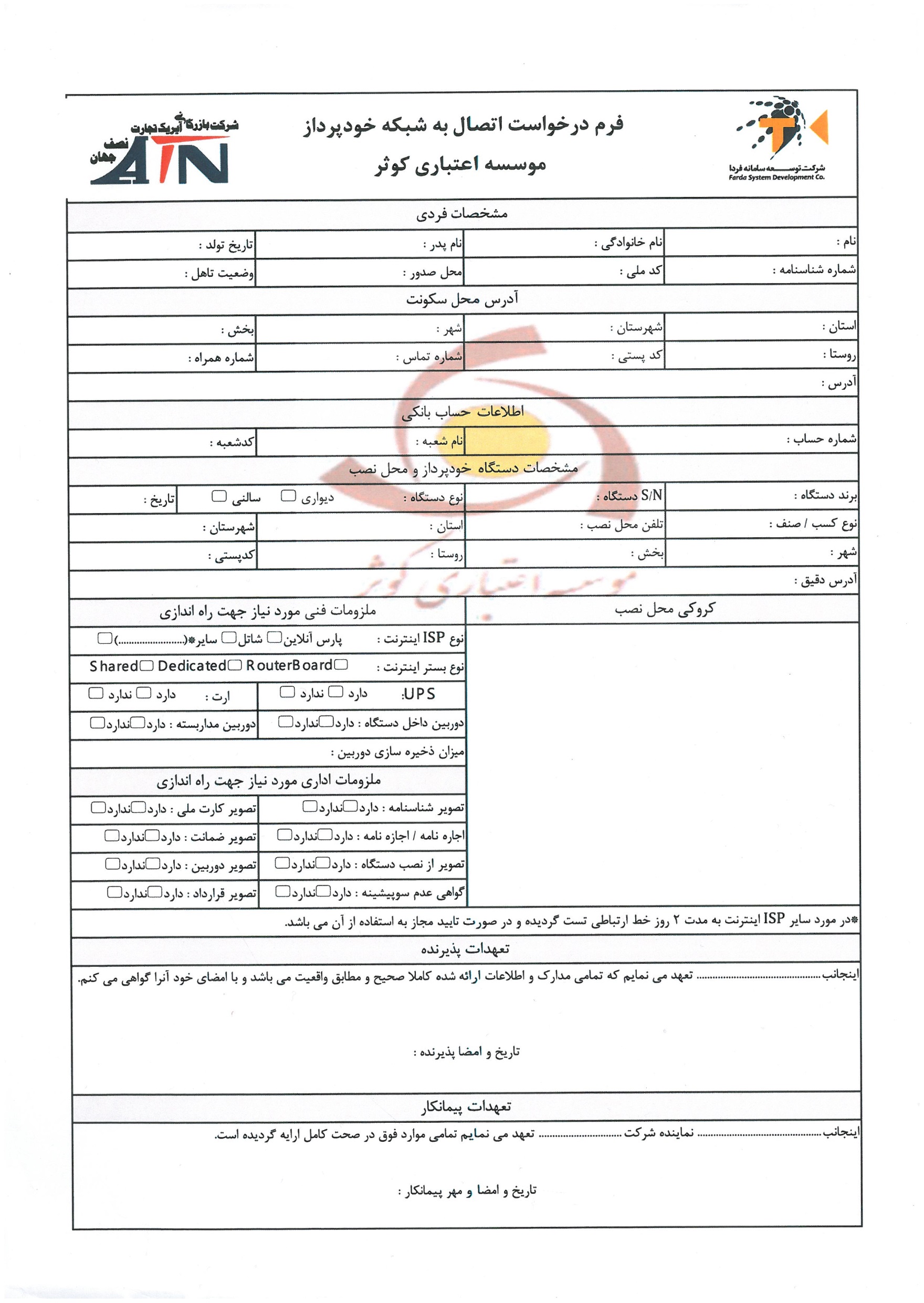 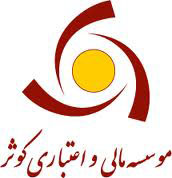 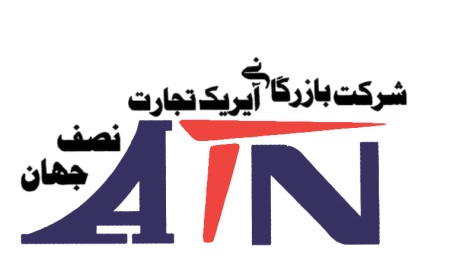 موسسه اعتباری کوثرفرم درخواست اتصال به شبکه خودپردازموسسه اعتباری کوثرفرم درخواست اتصال به شبکه خودپردازموسسه اعتباری کوثرفرم درخواست اتصال به شبکه خودپردازموسسه اعتباری کوثرفرم درخواست اتصال به شبکه خودپردازموسسه اعتباری کوثرفرم درخواست اتصال به شبکه خودپردازموسسه اعتباری کوثرفرم درخواست اتصال به شبکه خودپردازموسسه اعتباری کوثرمشخصات فردیمشخصات فردیمشخصات فردیمشخصات فردیمشخصات فردیمشخصات فردیمشخصات فردینام: نام خانوادگی:نام خانوادگی:نام پدر:تاریخ تولد:تاریخ تولد:تاریخ تولد:شماره شناسنامه: کدملی: کدملی: محل صدور:وضعیت تأهل:وضعیت تأهل:وضعیت تأهل:آدرس محل سکونتآدرس محل سکونتآدرس محل سکونتآدرس محل سکونتآدرس محل سکونتآدرس محل سکونتآدرس محل سکونتاستان:شهرستانشهرستانشهر:بخش:بخش:بخش:روستا:کدپستی: کدپستی: شماره تماس:شماره همراه:شماره همراه:شماره همراه:آدرس:آدرس:آدرس:آدرس:آدرس:آدرس:آدرس:اطلاعات حساب بانکیاطلاعات حساب بانکیاطلاعات حساب بانکیاطلاعات حساب بانکیاطلاعات حساب بانکیاطلاعات حساب بانکیاطلاعات حساب بانکیشماره حساب: شماره حساب: شماره حساب: نام شعبه:کد شعبه:کد شعبه:کد شعبه:مشخصات دستگاه خودپرداز و محل نصبمشخصات دستگاه خودپرداز و محل نصبمشخصات دستگاه خودپرداز و محل نصبمشخصات دستگاه خودپرداز و محل نصبمشخصات دستگاه خودپرداز و محل نصبمشخصات دستگاه خودپرداز و محل نصبمشخصات دستگاه خودپرداز و محل نصببرنده دستگاه:S/N دستگاه:S/N دستگاه:نوع دستگاه:   	دیواری:   سالنی: نوع دستگاه:   	دیواری:   سالنی: نوع دستگاه:   	دیواری:   سالنی: تاریخ:نوع کسب/ صنف:تلفن محل نصب:تلفن محل نصب:استان:شهرستان:شهرستان:شهرستان:شهر:بخش: بخش: روستا:کدپستی:کدپستی:کدپستی:آدرس دقیق:آدرس دقیق:آدرس دقیق:آدرس دقیق:آدرس دقیق:آدرس دقیق:آدرس دقیق:کروکی محل نصبکروکی محل نصبملزومات فنی مورد نیاز جهت راه اندازیملزومات فنی مورد نیاز جهت راه اندازیملزومات فنی مورد نیاز جهت راه اندازیملزومات فنی مورد نیاز جهت راه اندازیملزومات فنی مورد نیاز جهت راه اندازینوعISP  اینترنت:  پارس آنلاین    شاتل    سایر*(....................) نوعISP  اینترنت:  پارس آنلاین    شاتل    سایر*(....................) نوعISP  اینترنت:  پارس آنلاین    شاتل    سایر*(....................) نوعISP  اینترنت:  پارس آنلاین    شاتل    سایر*(....................) نوعISP  اینترنت:  پارس آنلاین    شاتل    سایر*(....................) نوع بستر اینترنت:    RouterBoard         Dedicated          Shared نوع بستر اینترنت:    RouterBoard         Dedicated          Shared نوع بستر اینترنت:    RouterBoard         Dedicated          Shared نوع بستر اینترنت:    RouterBoard         Dedicated          Shared نوع بستر اینترنت:    RouterBoard         Dedicated          Shared UPS: دارد           ندارد UPS: دارد           ندارد UPS: دارد           ندارد ارت : دارد       ندارد ارت : دارد       ندارد دوربین داخل دستگاه : دارد  ندارددوربین داخل دستگاه : دارد  ندارددوربین داخل دستگاه : دارد  ندارددوربین مدار بسته : دارد  ندارد دوربین مدار بسته : دارد  ندارد میزان ذخیره سازی دوربین :میزان ذخیره سازی دوربین :میزان ذخیره سازی دوربین :میزان ذخیره سازی دوربین :میزان ذخیره سازی دوربین :ملزومات اداری مورد نیاز جهت راه اندازیملزومات اداری مورد نیاز جهت راه اندازیملزومات اداری مورد نیاز جهت راه اندازیملزومات اداری مورد نیاز جهت راه اندازیملزومات اداری مورد نیاز جهت راه اندازیتصویر شناسنامه : دارد  ندارد تصویر شناسنامه : دارد  ندارد تصویر شناسنامه : دارد  ندارد تصویر کارت ملی : دارد  ندارد تصویر کارت ملی : دارد  ندارد اجاره نامه/ اجازه نامه: دارد  ندارداجاره نامه/ اجازه نامه: دارد  ندارداجاره نامه/ اجازه نامه: دارد  نداردتصویر ضمانت : دارد  ندارد تصویر ضمانت : دارد  ندارد تصویر از نصب دستگاه : دارد  نداردتصویر از نصب دستگاه : دارد  نداردتصویر از نصب دستگاه : دارد  نداردتصویر دوربین : دارد  ندارد تصویر دوربین : دارد  ندارد گواهی عدم سوء پیشینه:دارد  ندارد  گواهی عدم سوء پیشینه:دارد  ندارد  گواهی عدم سوء پیشینه:دارد  ندارد  تصویر قرارداد : دارد  ندارد  تصویر قرارداد : دارد  ندارد  * در مورد سایر ISP اینترنت به مدت 2 روز خط ارتباطی تست گردیده و در صورت تأیید مجاز به استفاده از آن می باشد.* در مورد سایر ISP اینترنت به مدت 2 روز خط ارتباطی تست گردیده و در صورت تأیید مجاز به استفاده از آن می باشد.* در مورد سایر ISP اینترنت به مدت 2 روز خط ارتباطی تست گردیده و در صورت تأیید مجاز به استفاده از آن می باشد.* در مورد سایر ISP اینترنت به مدت 2 روز خط ارتباطی تست گردیده و در صورت تأیید مجاز به استفاده از آن می باشد.* در مورد سایر ISP اینترنت به مدت 2 روز خط ارتباطی تست گردیده و در صورت تأیید مجاز به استفاده از آن می باشد.* در مورد سایر ISP اینترنت به مدت 2 روز خط ارتباطی تست گردیده و در صورت تأیید مجاز به استفاده از آن می باشد.* در مورد سایر ISP اینترنت به مدت 2 روز خط ارتباطی تست گردیده و در صورت تأیید مجاز به استفاده از آن می باشد.تعهدات پذیرندهتعهدات پذیرندهتعهدات پذیرندهتعهدات پذیرندهتعهدات پذیرندهتعهدات پذیرندهتعهدات پذیرندهاینجانب ........................................ تعهد می نمایم که تمامی مدارک و اطلاعات ارائه شده کاملاً صحیح و مطابق واقعیت می باشد و با امضای خود آن را گواهی می کنم.تاریخ و امضاء پذیرنده :اینجانب ........................................ تعهد می نمایم که تمامی مدارک و اطلاعات ارائه شده کاملاً صحیح و مطابق واقعیت می باشد و با امضای خود آن را گواهی می کنم.تاریخ و امضاء پذیرنده :اینجانب ........................................ تعهد می نمایم که تمامی مدارک و اطلاعات ارائه شده کاملاً صحیح و مطابق واقعیت می باشد و با امضای خود آن را گواهی می کنم.تاریخ و امضاء پذیرنده :اینجانب ........................................ تعهد می نمایم که تمامی مدارک و اطلاعات ارائه شده کاملاً صحیح و مطابق واقعیت می باشد و با امضای خود آن را گواهی می کنم.تاریخ و امضاء پذیرنده :اینجانب ........................................ تعهد می نمایم که تمامی مدارک و اطلاعات ارائه شده کاملاً صحیح و مطابق واقعیت می باشد و با امضای خود آن را گواهی می کنم.تاریخ و امضاء پذیرنده :اینجانب ........................................ تعهد می نمایم که تمامی مدارک و اطلاعات ارائه شده کاملاً صحیح و مطابق واقعیت می باشد و با امضای خود آن را گواهی می کنم.تاریخ و امضاء پذیرنده :اینجانب ........................................ تعهد می نمایم که تمامی مدارک و اطلاعات ارائه شده کاملاً صحیح و مطابق واقعیت می باشد و با امضای خود آن را گواهی می کنم.تاریخ و امضاء پذیرنده :تعهدات پیمانکارتعهدات پیمانکارتعهدات پیمانکارتعهدات پیمانکارتعهدات پیمانکارتعهدات پیمانکارتعهدات پیمانکاراینجانب ........................................... نماینده شرکت ...................................... تعهد می نمایم تمامی موارد فوق در صحت کامل ارائه گردیده است.تاریخ و امضاء و مهر پیمانکار :اینجانب ........................................... نماینده شرکت ...................................... تعهد می نمایم تمامی موارد فوق در صحت کامل ارائه گردیده است.تاریخ و امضاء و مهر پیمانکار :اینجانب ........................................... نماینده شرکت ...................................... تعهد می نمایم تمامی موارد فوق در صحت کامل ارائه گردیده است.تاریخ و امضاء و مهر پیمانکار :اینجانب ........................................... نماینده شرکت ...................................... تعهد می نمایم تمامی موارد فوق در صحت کامل ارائه گردیده است.تاریخ و امضاء و مهر پیمانکار :اینجانب ........................................... نماینده شرکت ...................................... تعهد می نمایم تمامی موارد فوق در صحت کامل ارائه گردیده است.تاریخ و امضاء و مهر پیمانکار :اینجانب ........................................... نماینده شرکت ...................................... تعهد می نمایم تمامی موارد فوق در صحت کامل ارائه گردیده است.تاریخ و امضاء و مهر پیمانکار :اینجانب ........................................... نماینده شرکت ...................................... تعهد می نمایم تمامی موارد فوق در صحت کامل ارائه گردیده است.تاریخ و امضاء و مهر پیمانکار :